Shaik Shaik.347679@2freemail.com  Thank you for the opportunity to apply at your company. I am certain that I have the necessary skills to successfully perform the job and all your expectations confidently.I am a responsible professional (Bachelors in Business Management) who has been consistently praised as hardworking by my co-workers and management team. Over the course of my 2.6-years career, I’ve developed a skill set directly relevant to assigned role you are hiring for. I have consistently demonstrated problem-solving, solving technical issues, and management abilities in every aspect of my Senior Customer Executive, Assistant Accountant and Tracker Manager/Team Leader roles. I invite you to review my detailed achievements in the attached resume.After reviewing my resume, I hope you will agree that I am the type of competent and competitive candidate you are looking for. I look forward to elaborate how my specific skills and abilities will benefit your organization. If you found my skills and abilities are suitable to your organization and available vacancy, please contact me ator via to arrange for a convenient meeting time.Thank you for your consideration, and I look forward to hearing from you soon.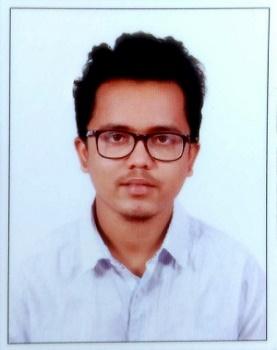 Shaik Objective:Aspiring a suitable response entry level position in an organization that provide me an opportunity to prove myself and polish my skills through challenging tasks to improve myself as well as for the organization.My Asset:Positive attitude, value for time, hard work, good communication skill, commitment to organization and dedication in every job I do.Professional Summary:Company Name	:	Vidal Health TPA Pvt Ltd, ManipalTitle			:	Senior Customer ExecutiveYear of Service	:	April 2016 to January 2017Reason for resigning	:	For the better opportunity in abroad.Job Description:Handling settlement of Insurance domiciliary claims for Syndicate Bank employees (all over India). This covers monthly medical bills and hospitalization bills of employees.Verification of claims submitted by the employees of Syndicate Bank.Attending the calls for investigation by employees of Syndicate Bank & ex-Staff.Resolving the issues in claims submitted by the employees.Inward entry of the claim in Vidal server.Couriering claim documents to the head office Bangalore in the daily basis as we complete its verification or processing.To call the employees regarding shortfall of the document that we found in the claims.Company Name	: 	Tulip Infotech, ChikmagalurTitle		:	Junior AccountantYear of Service	:	November 2015 to April 2016Reason for resigning	:	For the better opportunity near my home town.Job Description: Managing the books of account.Preparing journals.Assisting Senior Accountant.Preparing monthly financial reports like Trial Balance, Profit & Loss a/c, Balance Sheet, Cash Flow statement.Preparing monthly Bank Reconciliation statement.Reconciliation of receivable & payables with their respective statements.Company Name	: 	Desi Crew Pvt Ltd, KaupTitle			:	Tracker Manager/Team LeaderYear of Service	:	June 2014 toNovember 2015Reason for resigning	:	For the better opportunity and growth.Job Description: Preparing Shipment and sale reports of P&G company for Infosys, Pune.Assigning duties to my team.Handling and guiding my team in this report generation.Client interaction regarding any escalations/ production.Resolution on any queries from my team.Providing solution and prevention steps for any escalation from client.Preparing daily report for my process manager.Academic Qualification: Additional Courses: Awards as a student:Personal Profile:I.T. Skills:Well Versed with MS Office and Internet Applications. I am very good with computers as well. I have quite good technical knowledge, like networking and OS and its troubleshooting, in sample terms knowledge of desktop engineer.Hobbies:Playing Chess, Cricket, Badminton.Riding motorbikes, Cars & Cycling.Watching Movies. Declaration:I hereby, declare that the information furnished above is true to the best of my knowledge.Place	: Sharjah, UAE							Academic QualificationBoard/UniversityYear of PassingName of the InstitutionSSLCKarnataka Secondary Education Board March-09SVS Eng. Med, Katapady, Karnataka, IndiaPre-UniversityKarnataka Pre-UniversityMarch-11SVS PU College Katapady, Karnataka, IndiaDegree (B.B.M)Mangalore UniversityApril-14KVSM College Katapady, Karnataka, IndiaName of the CourseName of the InstitutionYear of Completion GradBasics in computersManipal Computer AcademyApril-2002B+Basics in computersMICE2002-200978%MS-Windows XPMICE2009-201080%Tally 9.0Manipal Career AcademyJune-2011AA+, N+.Goal TechnologyOct 2015---Name of the AwardName of the InstitutionYear2nd in Science ModelSVS Eng. Med. Katapady (Class 10th), Karnataka, IndiaJanuary-091st in ChessKVSM College Katapady, Karnataka, IndiaFebruary-14NameShaik Date of Birth14 Nov 1993Marital StatusSingleLanguage KnownEnglish, Kannada, Hindi and UrduNationalityIndian